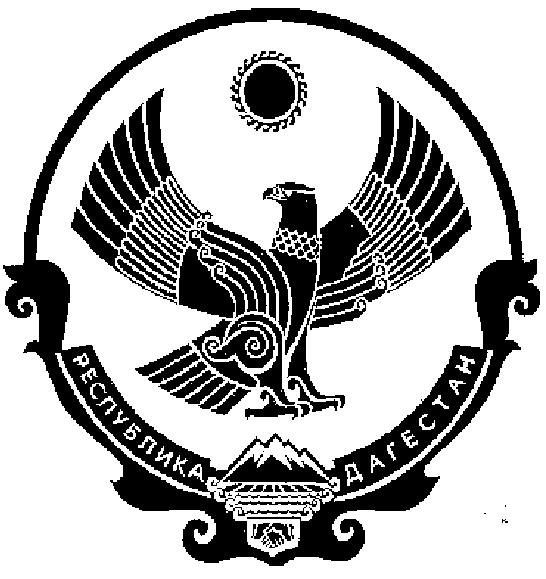 МУНИЦИПАЛЬНОЕ ОБРАЗОВАНИЕСЕЛЬСКОГО ПОСЕЛЕНИЯ «СЕЛО НИЖНИЙ ЧИРЮРТ» КИЗИЛЮРТОВСКОГО РАЙОНА РЕСПУБЛИКИ ДАГЕСТАН20 февраля 2017г                                                                                           № 5Р А С П О Р Я Ж Е Н И Е         В соответствии с п.6 ст.52 Федерального закона от 06.10.2003г. № 131-ФЗ «Об общих принципах организации местного самоуправления в Российской Федерации, Федерального закона от 25.12.2008г. № 273-ФЗ «О противодействии коррупции» и Федерального закона от 09.02.2009 № 8-ФЗ «Об обеспечении доступа к информации  о деятельности государственных органов и органов местного самоуправления»:1.Представление Кизилюртовской межрайонной прокуратуры № 02-06/01-2017 от 27.01.2017г. «Об устранении нарушений закона о муниципальной службе и противодействии коррупции» - удовлетворить.2.Принять меры, направленные на устранение выявленных нарушений законов по настоящему представлению.3.За допущенные нарушения  требований законов объявить замечание главному бухгалтеру  МО СП «село Нижний Чирюрт» Кизилюртовского района РД Гаджиевой Б.К.4. Контроль исполнения настоящего распоряжения оставляю за собой.Глава администрацииМОСП «село Нижний Чирюрт»                                              З.А.Абдулазизов368121, Российская Федерация, Республика Дагестан, Кизилюртовский  район, село Нижний Чирюрт, ул. Вишневского 2О рассмотрении представления Кизилюртовской межрайонной прокуратуры от 27.01.2017г. № 02-06/01-2017 «Об устранении нарушений закона  о муниципальной службе и противодействии коррупции».